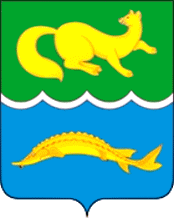 АДМИНИСТРАЦИЯ ВОРОГОВСКОГО СЕЛЬСОВЕТАТУРУХАНСКОГО РАЙОНА КРАСНОЯРСКОГО КРАЯПОСТАНОВЛЕНИЕ25.11.2021г.                                    с. Ворогово                                            № 47-пО признании утратившим силу постановления администрации Вороговского сельсовета от 10.06.2016 № 42-п "Об утверждении порядка размещения сведений об источниках получения средств, за счёт которых совершена сделка по приобретению земельного участка, другого объекта  недвижимости, транспортного средства, ценных бумаг, акций (долей участия паев в Уставных (складочных) капиталах организаций), если сумма сделки превышает общий доход лиц, замещающих муниципальные должности на постоянной основе, муниципальных служащих, замещающих должности муниципальной службы главной, ведущей, старшей группы и их супруг (супругов), за три последних года, предшествующих совершению сделки в информационно-телекоммуникационной сети Интернет на официальном сайте муниципального образования Вороговский сельсовет"В соответствии с Федеральным законом от 06.10.2003 № 131-ФЗ "Об общих принципах организации местного самоуправления в Российской Федерации, Уставом Вороговского сельсовета, ПОСТАНОВЛЯЮ:1. Признать утратившим силу постановления администрации Вороговского сельсовета от 10.06.2016 № 42-п "Об утверждении порядка размещения сведений об источниках получения средств, за счёт которых совершена сделка по приобретению земельного участка, другого объекта  недвижимости, транспортного средства, ценных бумаг, акций (долей участия паев в Уставных (складочных) капиталах организаций), если сумма сделки превышает общий доход лиц, замещающих муниципальные должности на постоянной основе, муниципальных служащих, замещающих должности муниципальной службы главной, ведущей, старшей группы и их супруг (супругов),  за три последних года, предшествующих совершению сделки в информационно-телекоммуникационной сети Интернет на официальном сайте муниципального образования Вороговский сельсовет"2. Контроль за исполнением настоящего постановления возложить на заместителя главы.3. Постановление вступает в силу после его официального опубликования в газете «Вороговский вестник» и на официальном сайте.И.о. главы Вороговского сельсовета                                             Е.П. Ефимова